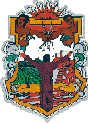 RAMO:GOBIERNO DEL ESTADO DE BAJA CALIFORNIASECRETARÍA DE HACIENDAIDENTIFICACIÓN DE PROGRAMAS PARA EL EJERCICIO FISCAL 202099 - SRIA EJECUTIVA DEL SISTEMA ESTATAL ANTICORRUPCIÓNPROGRAMA:	007 - GESTIÓN Y TRANSFORMACIÓN DE LA POLÍTICA INSTITUCIONAL   ELEMENTO	RESUMEN NARRATIVO	FIN	CONTRIBUIR A LA CONFORMACIÓN DE UN GOBIERNO TRANSPARENTE, HONESTO, EFICAZ Y EFICIENTE MEDIANTE LA OPERACIÓN DE UN SISTEMA ESTATAL ANTICORRUPCIÓN EN BAJA CALIFORNIA.PROPOSITO LA COMISIÓN EJECUTIVA Y EL COMITÉ COORDINADOR OBTIENEN LOS INSUMOS TÉCNICOS NECESARIOS, PARA INSTRUMENTAR MECANISMOS DE PREVENCIÓN Y DISUASIÓN DE FALTAS ADMINISTRATIVAS Y HECHOS DE CORRUPCIÓN.LIC. LUIS RAMÓN IRINEO ROMERO								LIC. LUIS RAMÓN IRINEO ROMERO	RESPONSABLE DEL RAMO	RESPONSABLE DEL PROGRAMA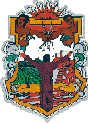 RAMO:	99 SRIA EJECUTIVA DEL SISTEMA ESTATAL ANTICORRUPCIÓNPROGRAMA:	007 GESTIÓN Y TRANSFORMACIÓN DE LA POLÍTICA INSTITUCIONALUNIDAD RESPONSABLE:	101 SECRETARIA EJECUTIVAACTIVIDAD321 FORTALECER LAS ACCIONES PARA FOMENTAR LA RENDICIÓN DE CUENTAS Y EL COMBATE A LA CORRUPCIÓN1	1	1	1	1	1	1	1OBSERVACIONES Y/O JUSTIFICACIÓNCIERRE DEL EJERCICIO	LA META ANUAL SE CUMPLIÓ CON LA ELABORACIÓN DE LOS 4 INFORMES DE AVANCE TRIMESTRALES1	1	1	1	1	1	1	1OBSERVACIONES Y/O JUSTIFICACIÓNCIERRE DEL EJERCICIO	SE CUMPLIÓ LA META ANUAL CON LA ELABORACIÓN DE LOS 4 INFORMES DE AVANCE TRIMESTRALESEXPEDIR O SOMETER ANTE LOS ÓRGANOS CORRESPONDIENTES, LOS PROGRAMAS Y DISPOSICIONES NECESARIAS PARA EL CUMPLIMIENTO DE LOS FINES DE LA SECRETARÍA EJECUTIVA O DEL SISTEMA ESTATAL ANTICORRUPCIÓN.INFORME DE AVANCE	2	20	0	1	10	0	1	1OBSERVACIONES Y/O JUSTIFICACIÓNCIERRE DEL EJERCICIO	SE CUMPLIÓ LA META ANUAL CON LA ELABORACIÓN DE LOS 2 INFORMES DE AVANCE SEMESTRALES1	1	1	1	1	1	1	1OBSERVACIONES Y/O JUSTIFICACIÓNCIERRE DEL EJERCICIOSE CUPLIÓ LA META ANUAL CON LA ELABORACIÓN DE LOS 4 INFORMES DE AVANCE TRIMESTRALES, EN QUE SE DETALLAN LAS ACCIONES REALIZADAS PARA LA ADECUADA ADMINISTRACIÓN Y OPTIMIZACIÓN DE LOS RECURSOS ASIGNADOS A LA ENTIDAD.PRESUPUESTO POR CATEGORÍA PROGRAMÁTICAPRESUPUESTO POR CATEGORÍA PROGRAMÁTICAPRESUPUESTO DE EGRESOSPRESUPUESTO DE EGRESOSPRESUPUESTO DE EGRESOSCAPÍTULODESCRIPCIÓN CAPÍTULOANUALANUALDEVENGADO AL TRIMESTRECAPÍTULODESCRIPCIÓN CAPÍTULOAUTORIZADO INICIALMODIFICADODEVENGADO AL TRIMESTRE10000SERVICIOS PERSONALES$ 12,980,363.00$ 12,980,363.00$ 9,841,076.6220000MATERIALES Y SUMINISTROS$ 403,852.90$ 403,852.90$ 248,211.7230000SERVICIOS GENERALES$ 1,433,884.10$ 1,433,884.10$ 498,361.2650000BIENES MUEBLES, INMUEBLES E INTANGIBLES$ 134,500.00$ 134,500.00$ 78,519.17METAUNIDAD DE MEDIDACALENDARIZACIÓNCALENDARIZACIÓNMETAS ESPERADAS POR TRIMESTREMETAS ESPERADAS POR TRIMESTREMETAS ESPERADAS POR TRIMESTREMETAS ESPERADAS POR TRIMESTREMETAS ESPERADAS POR TRIMESTREMETAS ESPERADAS POR TRIMESTREMETAS ESPERADAS POR TRIMESTREMETAS ESPERADAS POR TRIMESTREMETAUNIDAD DE MEDIDAPROG.REALMETAS ESPERADAS POR TRIMESTREMETAS ESPERADAS POR TRIMESTREMETAS ESPERADAS POR TRIMESTREMETAS ESPERADAS POR TRIMESTREMETAS ESPERADAS POR TRIMESTREMETAS ESPERADAS POR TRIMESTREMETAS ESPERADAS POR TRIMESTREMETAS ESPERADAS POR TRIMESTREELABORAR PROPUESTAS DE ACCIÓN DE PREVENCIÓN, DETECCIÓN Y COMBATE A LA	INFORME DE AVANCE	4	4CORRUPCIÓN.ELABORAR PROPUESTAS DE ACCIÓN DE PREVENCIÓN, DETECCIÓN Y COMBATE A LA	INFORME DE AVANCE	4	4CORRUPCIÓN.ELABORAR PROPUESTAS DE ACCIÓN DE PREVENCIÓN, DETECCIÓN Y COMBATE A LA	INFORME DE AVANCE	4	4CORRUPCIÓN.ELABORAR PROPUESTAS DE ACCIÓN DE PREVENCIÓN, DETECCIÓN Y COMBATE A LA	INFORME DE AVANCE	4	4CORRUPCIÓN.11223344ELABORAR PROPUESTAS DE ACCIÓN DE PREVENCIÓN, DETECCIÓN Y COMBATE A LA	INFORME DE AVANCE	4	4CORRUPCIÓN.ELABORAR PROPUESTAS DE ACCIÓN DE PREVENCIÓN, DETECCIÓN Y COMBATE A LA	INFORME DE AVANCE	4	4CORRUPCIÓN.ELABORAR PROPUESTAS DE ACCIÓN DE PREVENCIÓN, DETECCIÓN Y COMBATE A LA	INFORME DE AVANCE	4	4CORRUPCIÓN.ELABORAR PROPUESTAS DE ACCIÓN DE PREVENCIÓN, DETECCIÓN Y COMBATE A LA	INFORME DE AVANCE	4	4CORRUPCIÓN.Prog.RealProg.RealProg.RealProg.RealMETAUNIDAD DE MEDIDACALENDARIZACIÓNCALENDARIZACIÓNMETAS ESPERADAS POR TRIMESTREMETAS ESPERADAS POR TRIMESTREMETAS ESPERADAS POR TRIMESTREMETAS ESPERADAS POR TRIMESTREMETAS ESPERADAS POR TRIMESTREMETAS ESPERADAS POR TRIMESTREMETAS ESPERADAS POR TRIMESTREMETAS ESPERADAS POR TRIMESTREMETAUNIDAD DE MEDIDAPROG.REALMETAS ESPERADAS POR TRIMESTREMETAS ESPERADAS POR TRIMESTREMETAS ESPERADAS POR TRIMESTREMETAS ESPERADAS POR TRIMESTREMETAS ESPERADAS POR TRIMESTREMETAS ESPERADAS POR TRIMESTREMETAS ESPERADAS POR TRIMESTREMETAS ESPERADAS POR TRIMESTREASESORAR Y EMITIR OPINIÓN JURÍDICA A LA SECRETARÍA EJECUTIVA Y AL SISTEMA	INFORME DE AVANCE	4	4ESTATAL ANTICORRUPCIÓN.ASESORAR Y EMITIR OPINIÓN JURÍDICA A LA SECRETARÍA EJECUTIVA Y AL SISTEMA	INFORME DE AVANCE	4	4ESTATAL ANTICORRUPCIÓN.ASESORAR Y EMITIR OPINIÓN JURÍDICA A LA SECRETARÍA EJECUTIVA Y AL SISTEMA	INFORME DE AVANCE	4	4ESTATAL ANTICORRUPCIÓN.ASESORAR Y EMITIR OPINIÓN JURÍDICA A LA SECRETARÍA EJECUTIVA Y AL SISTEMA	INFORME DE AVANCE	4	4ESTATAL ANTICORRUPCIÓN.11223344ASESORAR Y EMITIR OPINIÓN JURÍDICA A LA SECRETARÍA EJECUTIVA Y AL SISTEMA	INFORME DE AVANCE	4	4ESTATAL ANTICORRUPCIÓN.ASESORAR Y EMITIR OPINIÓN JURÍDICA A LA SECRETARÍA EJECUTIVA Y AL SISTEMA	INFORME DE AVANCE	4	4ESTATAL ANTICORRUPCIÓN.ASESORAR Y EMITIR OPINIÓN JURÍDICA A LA SECRETARÍA EJECUTIVA Y AL SISTEMA	INFORME DE AVANCE	4	4ESTATAL ANTICORRUPCIÓN.ASESORAR Y EMITIR OPINIÓN JURÍDICA A LA SECRETARÍA EJECUTIVA Y AL SISTEMA	INFORME DE AVANCE	4	4ESTATAL ANTICORRUPCIÓN.Prog.RealProg.RealProg.RealProg.Real